Vocabulary 2:  collocations & expressions Grammar 2:  countable & uncountable nouns, quantifiersVocabulary‌Countable, uncountable nounsLabel pictures a–j.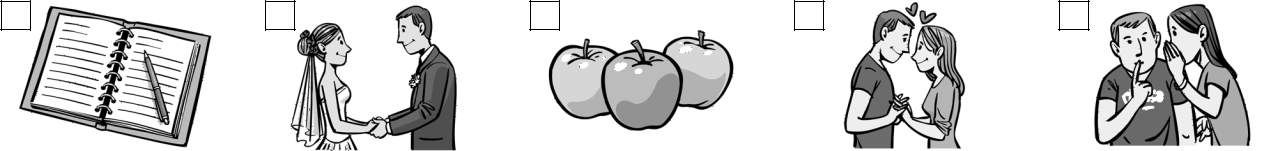 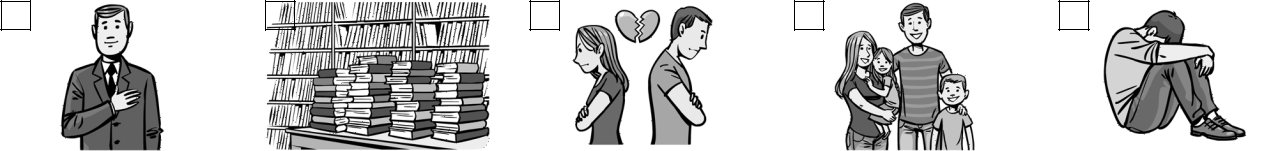 He is h_______ .l_______ of booksg_______divorcedThey have af____________ .f____________ to piecesScore: ___ / 10Grammar‌Circle the correct option.1  I haven’t got a little / lots / any nephews.2  How much / many / some cousins have you got?3 We only have lot of / a few / a little time to finish the meal. 4 There isn’t some / many / much juice left in the fridge.5  He has any / some / number relatives in Germany.Score: ___ / 5Complete the sentences. Use one of the quantifiers below.   few     little     lots     many     much There isn’t ___________ food on the table.She only has a ___________ close relatives.It’s her problem. I have ___________ sympathy for her.He didn’t invite ___________ friends to his party.There were ____________ of guests at the celebration.Score: ___ / 5Extra Task‌Complete sentences 1–2. Use the correct form of the words in brackets. Do not change the order of the words given. Add any other words if necessary. Fill each gap witha maximum of three words (including the words given).abcdeI keep a d_______ . get m_______I keep a d_______ . get m_______I keep a d_______ . get m_______I keep a d_______ . get m_______a f_______ applesa f_______ applesa f_______ applesf_____ in lovef_____ in lovef_____ in lovek_________k_________k_________a secreta secreta secretfghij1There are (number)people waiting for the bus.people waiting for the bus.2In this photo, I’m (stand / front)In this photo, I’m (stand / front)In this photo, I’m (stand / front)of my grandmother.Score: ___ / 4